Source: APG15-3/OUT-13preliminary views on WRC-15 agenda item 1.7Agenda Item 1.7: to review the use of the band 5 091-5 150 MHz by the fixed-satellite service (Earth-to-space) (limited to feeder links of the non-geostationary mobile-satellite systems in the mobile-satellite service) in accordance with Resolution 114 (Rev.WRC-12)Resolution 114 (Rev.WRC-12): Studies on compatibility between new systems of the aeronautical radionavigation service and the fixed-satellite service (Earth-to-space) (limited to feeder links of the non-geostationary mobile-satellite systems in the mobile-satellite service) in the frequency band 5 091-5 150 MHzAPT Preliminary Views:APT Members support the current Method A of the draft CPM text as shown in Annex 23 of Document 4A/468. APT Members also noted that the future application of ARNS systems in the band 5091-5150MHz should be protected from harmful interference and the development should not be limited.____________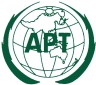 ASIA-PACIFIC TELECOMMUNITYThe APT Conference Preparatory  Group for WRC-15 The APT Conference Preparatory  Group for WRC-15 